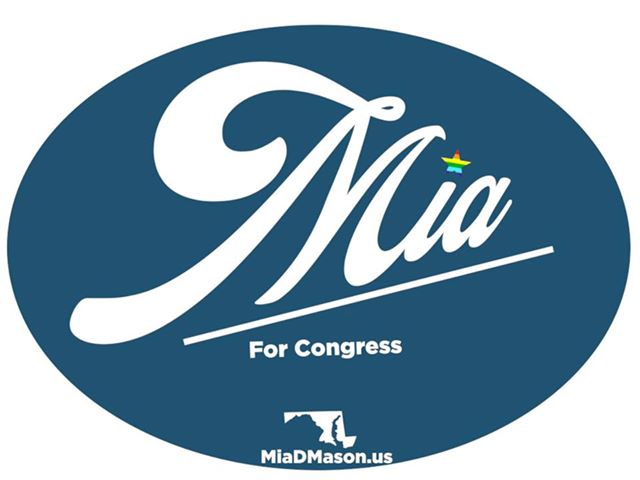 NEWSLETTER										Are you registered to vote? Requesting your ballot for the upcoming election is one of the easiest ways to make your voice heard. The deadline to register is October 13th!Request your ballot today at miadmason.com/vote How can you help Mia win the upcoming election and defeat Andy Harris? 1. Contribute to Mia at miadmason.com/donate 2. Phone Bank 	-7/29 @ 5:30pm Harford countyhttps://us02web.zoom.us/j/81693675586?pwd=Y2IrLzhTb1JMMHA5WER0N0wvNDdwQT093. Participate in our virtual town halls or fundraisers!-7/23 @ 8pm EST No Dem Left Behind Fundraiser with co-host Sarah Cooperhttps://register.gotowebinar.com/register/7181594745561358350-7/27 @ 8pm EST No Dem Left Behind Fundraiser with the candidates Grab your ticket today: https://secure.actblue.com/donate/virtualtownhall4md-7/30 @ 8pm EST Town Hall with Indivisible Worcester – environment & jobsTown Hall with Indivisible Worcester -7/31 @ 8pm EST Climate Summit with Maryland High School DemocratsClimate Change Summit Registration -8/6 @ 6pm EST Town Hall with LSPC – issues affecting rural communities Town Hall with LSPC-8/8 @ 8pm EST Democratic Convention Gala Democratic Convention Gala Registration -8/9 Fundraiser in Bedderton, MD on the Bay featuring Wayne Gilcrest To purchase tickets, please visit: secure.actblue.com/donate/betterton4. Canvass with Mia!	-7/22 @ 10am Easton, meet at Rise Up Coffee Roaster on Dover Rd.Please visit for more information: Canvassing with Mia in Easton	-7/25 @ 10am Ocean Pines, meet at Ocean Pines LibraryPlease visit for more information: Canvassing with Mia in Ocean Pines5. Join our volunteer meeting every Sunday @ 5pm EST!Volunteer Meeting Registration